SustainableEHC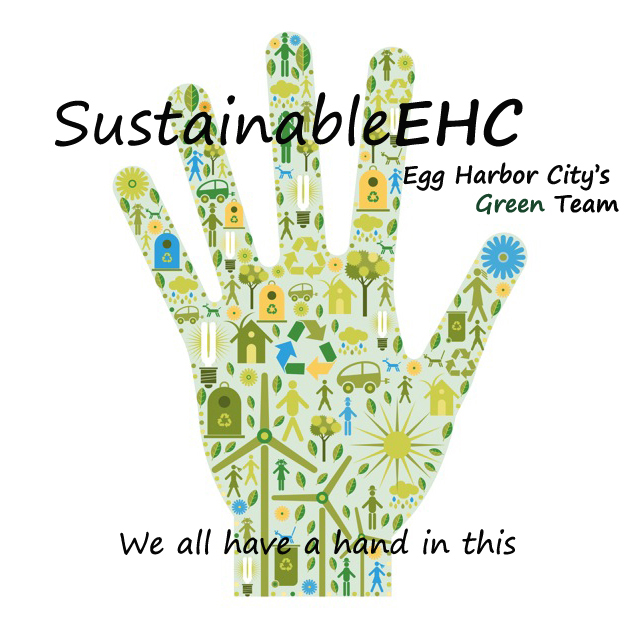 Tuesday, March 7, 2017AgendaI.	Welcome & IntroductionsII.	Approve minutes of Jan. 24 meetingIII.	Financial Report IV.	Farmers Market: Down on the Farm V.	Tree Grant VI.	Anti-idling Program		Signage, brochures, school pledges VII.	Sustainable Jersey Small Grant Application $2,000 for operating expensesVIII.	Sustainable Jersey Certification Cycle – Application deadline June 4IX.	Earth Day, Sunday April 23, 2017 X.	Sustainable Landscaping Series/Native Plant Appreciation Month-June	Aysia GandyXI.	AmeriCorps Vista Katherine Johnston – Resiliency for vulnerable 	populations/Emergency CommunicationsXII. 	CommentsXIV. 	Next Meeting, March 28, 2017XV.	Adjournmentwww.sustainableehc.org